患者さんへのお願い・発熱やせき・息切れなどの症状のある方は、マスクの着用をお願いします。・14日以内に新型コロナウイルス感染症の流行地域（中国湖北省武漢市など）への渡航歴・滞在歴のある方、または新型コロナウイルス感染症の患者さんと濃厚な接触があった方は、受付にその旨お申し出ください。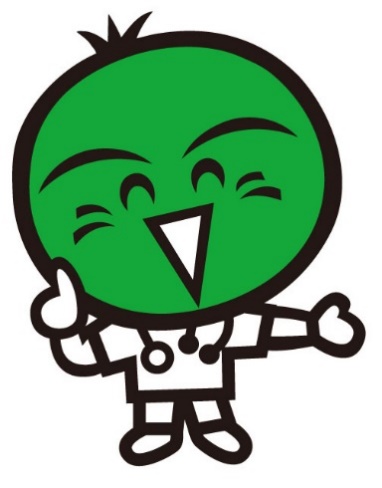 公益社団法人　日本医師会一般社団法人　徳島県医師会